Обработка изделий: Кромки фанеры закруглены и шлифованы, окрашены. Для окраски элементов из влагостойкой фанеры применяется водно-дисперсионное покрытие, устойчивое к атмосферному и химическому воздействию. На фанерных элементах нанесено стилизованное изображение износостойкими красками на UV-принтере. Финишное покрытие - водно-дисперсионный лак с добавлением биоцидной добавки НАНОСЕРЕБРО.Изделия из металла имеют плавные радиусы закругления и тщательную обработку швов. Для покрытия изделий из стали используется экологически чистое, обладающее хорошей устойчивостью к старению в атмосферных условиях, стабильностью цвета антикоррозийное, выдерживающее широкий диапазон температур, двойное порошковое окрашивание.В целях безопасности все отдельно выступающие детали и резьбовые соединения закрыты пластиковыми колпачками, края болтов закрыты пластиковыми заглушками.Закладные детали опорных стоек – двойное порошковое окрашивание.Соответствие стандартам: Все изделия ТМ СКИФ спроектированы и изготовлены согласно национальному стандарту РФ, а именно ГОСТ Р52169-2012, ГОСТ Р52168-2012.Оборудование изготовлено по чертежам и техническим условиям изготовителя и соответствует требованиям ТР ЕАЭС 042/2017.Паспорт на изделие: на русском языке, согласно ГОСТ Р 52301-2013, раздел 5.Гарантийный срок на изделия 12 месяцевНазначенный срок службы 10 лет.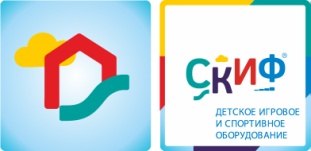 ДИК 2.03.3.04 ФрегатДИК 2.03.3.04 ФрегатДИК 2.03.3.04 ФрегатКомплектацияКомплектацияКомплектацияКол-воЕдиница измеренияОбласть примененияСпортивные комплексы предназначены для детей  от 6 до12 лет и выполняют следующие функции:
Создают условия, обеспечивающие физическое развитие ребенка, развивающие координацию движений, преодоление страха высоты, ловкость и смелость, чувство коллективизма в массовых играх.1Горка 1500Скат горки шириной 540 мм, выполнен из нержавеющей стали t 1,5 мм-цельного листа, борта выполнены из влагостойкой фанеры толщиной 24 мм, кромки фанеры тщательно шлифованы, борта окрашены. Опорный каркас горки выполнен из профиля 40х25 и труб диаметром 32 мм (металл имеет плавные радиусы и тщательную обработку швов, покрыт порошковой краской). Размер горки в плане 540х2525х1500(h).1шт3Горка винтоваяГорка из полимерных материалов, представляет собой столб (2500 мм) вокруг которого спиралью расположен скат, ширина ската вместе с бортом-900 мм. Размер горки - диаметр 1760 мм, высота стартовой площадки 2000 мм.1шт4Основная палубаВыполнена как соединение башен и мостов. Башни выполнены из четырёх клеёных брусьев, окрашенных в коричневый цвет,  100х100 мм высотой от 2200 до 4000 мм; пол из ламинированной фанеры, с антискользящим покрытием 1000х1000 мм, толщиной 18 мм; Размер башен 1000х1000х2500(h). Мосты: подвесной, прямой, изогнутый см. данное описание.Отметка пола  от планировочной отм площадки 1200 мм.1шт5Палуба на кормеВыполнена как соединение башен. Башни выполнены из четырёх клеёных брусьев, окрашенных в коричневый цвет,  100х100 мм высотой от 3000 мм, пол из ламинированной фанеры, с антискользящим покрытием 1000х1000 мм, толщиной 18 мм; Размер башен 1000х1000х3000(h). Отметка пола  от планировочной отм  площадки 2000 мм.1шт6Прямой мостМост состоит из металлического сварного каркаса из трубы диаметром 32 мм и полосы 40х4, (металл имеет плавные радиусы и тщательную обработку швов, покрыт порошковой краской) и брусков из ламинированной антискользящей фанеры, размер 1000х100х24 мм. Общая длина моста 1500 мм, ширина 1000 мм.2шт7Подвесной мостСостоит из половиц, выполненных из ламинированной антискользящей фанеры, размер 1000х180х18 мм, в количестве 5 шт. Половицы скреплёны между собой цепью и подвешенны на деталях подвеса, изготовленных из профиля 20х20 мм и пластины 100х40х3, к перилам из металла. Перила и деталь подвеса покрыты порошковой краской в синий цвет. Общая длина моста 1500 мм, ширина 1000 мм. Под половицами  имеется страховочный мост из ламинированной антискользящей фанеры крепящейся к стальному каркасу из трубы диаметром 32 мм.2шт9СкалолазСкалолаз состоит из щита  из влагостойкой фанеры, толщиной 18 мм, размер 1250х1000, с прорезями.3шт10КанатКанат крепится к стальной перемычке. Перемычка из трубы диаметром 32 мм. Канат полиамидный диаметром 26 мм.5шт.11Вертикальный шест со спиральюВыполнен из металлической трубы диаметр 32 мм, имеет плавные радиусы и тщательную обработку швов, металл покрыт порошковой краской. Высота 2400 мм, диаметр спирали 750 мм. Крепится к двум клееным брусьям, окрашенным в коричневый цвет,  100х100 мм, высотой 2500 мм.1шт.13Шведские стенкиВыполнены из металлических перекладин из трубы диаметром 27 мм, имеют плавные радиусы и тщательную обработку швов, металл покрыт порошковой краской. Перекладины крепятся к опорным столбам тумб.4шт.14МачтаМачта выполнена из стальных труб, различных диаметров, от 133 до 76 мм. На мачте закреплен канат, канат крепится к деревянным реям. Канат полиуритановый, диаметром 16 мм. На мачте имеется флаг из влагостойкой фанеры, толщиной 15 мм. Высота мачты 9500 мм.1шт.15Декоративные элементыКомплекс стилизован под парусник, имеются декоративные борта, ограждения мостов, различных размеров, накладка якорь. Элементы выполнены из влагостойкой фанеры различных размеров .1шт.16Габариты (ДхШхВ), мм13260х9110х950013260х9110х950013260х9110х950017Зона безопасности, мм 16260х1211016260х1211016260х12110